填写注意事项：填写注意事项：1. 请务必用英文填写，不要使用中文填写1. 请务必用英文填写，不要使用中文填写2.承运物品不可含有液体，粉末，膏状，电机，电池，磁性，辐射，鲜活，种子类等敏感/禁运物品等2.承运物品不可含有液体，粉末，膏状，电机，电池，磁性，辐射，鲜活，种子类等敏感/禁运物品等3. 计费重量小于500 KGS，大于500 KGS请联系在线客服进行咨询；3. 计费重量小于500 KGS，大于500 KGS请联系在线客服进行咨询；4. 收货地址为中国大陆（非港澳台地区）4. 收货地址为中国大陆（非港澳台地区）5.请将您的运单和相关清关单据提前发送至发件人以便寄送货物，并提前准备好包装5.请将您的运单和相关清关单据提前发送至发件人以便寄送货物，并提前准备好包装以下问题需要您填写答案 以下问题需要您填写答案 您所承运物品是否含有液体，粉末，膏状，电机，电池，磁性，辐射，鲜活，种子类特殊物品？ （如果答案为是，请电话联系FedEx 800-988-1888） no您所承运物品计费重量是否大于500kg？（如果答案为是，请电话联系FedEx 800-988-1888）no收货地址是中国（非港澳台）？（如果答案为否，请电话联系FedEx 800-988-1888）yes货物包装单据准备好的时间，如24小时内（只接受提前一天预约） 24小时内您是否会制作电子运单给发货人？如发货人准备运单请填“否”。yes请输入12位电子运单号(若一票多件，请输入主单号) * 不填收货方（付费方）有效9位联邦账号。不填发货公司名发货国家发货地址发货地址邮编城市**发货人英文名发货人联系电话发货人电子邮箱发货人备用联系信息 （姓名，电话，邮件）货物名称包装类型 （请粘贴一个英文的包装类型在空格处） Your PackagingFedEx PakFedEx ENVELOPEFedEx BOXYour Packaging服务类型：（选择一种英文名称粘贴在空格处）International Priority International Priority FreightInternational Economy International Economy FreightInternational Priority Express 包裹件数（填写数即可） 包裹总重量和单位（例如20KGS 或 30LBS）包裹尺寸信息 请填写“厘米”为单位的尺寸信息长宽高请用“*”号隔开 包裹数量请用“-”分隔 每件货物的重量 申报币种 （USD，CNY还是其他币种）　申报金额****　收货人公司名字中国收货人地址和国家*****   不能改收货地址邮政编码                   不能改收货人姓名　收货人联系电话（手机）收货人电子邮箱 货件用途五个之中选  可以标红 COMMERCIAL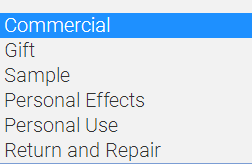 货件用途五个之中选  可以标红 COMMERCIAL货品说明：英文填写货品说明：英文填写产地：产地：